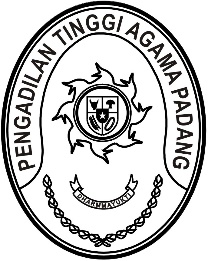 Nomor  : W3-A/0/HK.05/3/2023	                              Padang, 15 Maret 2023Lamp	 :  -Hal	 : Penerimaan dan Registrasi Perkara 	   Banding Nomor 18/Pdt.G/2023/PTA.PdgKepada    Yth. Ketua Pengadilan Agama PadangAssalamu’alaikum Wr.Wb.Dengan ini kami beritahukan kepada Saudara bahwa berkas yang dimohonkan banding oleh Saudara:Rio Masril bin Hamdi Masril sebagai Pembanding L a w a nAzni Srimaydila Aziz binti Azizkan sebagai Terbanding Terhadap Putusan Pengadilan Agama Padang Nomor 1518/Pdt.G/2022/PA.Pdg tanggal 30 Januari 2023 yang Saudara kirimkan dengan surat pengantar Nomor W3-A1/1104/Hk.05/III/2023 tanggal 13 Maret 2023 telah kami terima dan telah didaftarkan dalam Buku Register Banding Pengadilan Tinggi Agama Padang, Nomor 18/Pdt.G/2023/PTA.Pdg tanggal 15 Maret 2023.Demikian disampaikan untuk dimaklumi sebagaimana mestinya.                  WassalamPanitera,Drs. SyafruddinTembusan:Sdri. Dr. Sanidjar Pebrihariati. R, S.H., M.H., dkk., sebagai Kuasa Pembanding ;Sdri. Azni Srimaydila Aziz binti Azizkan, sebagai Terbanding;c.q. Pengadilan Agama Padang.